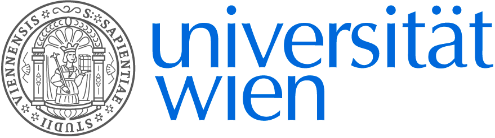 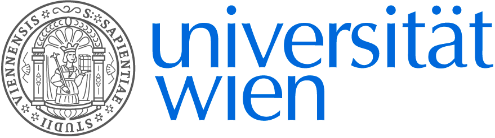 Experiments with approval                                                                             	                        No.      --------------------------------------------------------------------------------------------------------------------------------------------------- To be filled in by the Animal Ethics and Experimentation BoardProject title:Principal investigator:Species:Quantity (m/f):Origin:Animal keeping:Animal welfare:Description of the experiment:Description of the intervention/manipulation:Supervising veterinarian (if applicable):Scientific member of the Animal Ethics and Experimentation Board: Approval Modification Rejection Application for animal experimentsRemarks:Date:      Signature:Advisory veterinarian of the Animal Ethics and Experimentation Board Approval Modification RejectionRemarks: Date:      Signature: